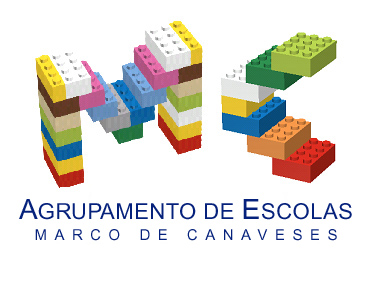 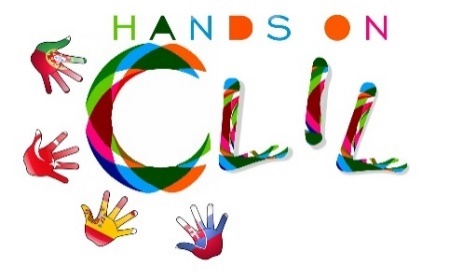 Author | School: AE de Marco de Canaveses, Dec. 2017CLIL LESSON PLANCLIL LESSON PLANCLIL PATHWAY: MUSICLEVEL: Primary Education (6th grade)CLIL MODULE: The amazing World of MusicCLIL TOPIC: Music notes and Do Major scaleLESSON 1TIME: 90´TEACHING AIMSMATERIALS- To recognise the music notes- To match the music notes in association to each letter-  To identify the Do Major scale- To read a sheet music and play it with an instrument (flute)- To recognise different rhythm patterns- To write the music notes in the Treble Clef- Computer- Overhead projector-  Annexe 1-  Annexe 2 - flashcards with the music notes/ letters- Do Re Mi Fa So La Ti Do https://youtu.be/PEodUg43Zpo- The Sound of Music (4/5) Movie CLIP - Do-Re-Mi (1965) HD: https://youtu.be/pLm07s8fnzMExtra audio-visual resources before this lesson:Musical notes introduction - https://youtu.be/YjFIlLKjmkIWeb resources on music notes /treble & bass clefs: https://www.tes.com/lessons/oRxK_MD-yoDeOg/basic-music-notes-for-kidsLEARNING OUTCOMES - 4CsLEARNING OUTCOMES - 4CsCONTENTCOGNITION- Naming the musical notes- Identify the Do Major scale- Associate the musical notes to each letter- Read a sheet music with notes on a scale and play it with the flute- Identify and sorting musical notes and correspondent letters- Select and organise specific information- Concentration and posture- Learn how to breath properlyCULTURECOMMUNICATION- Develop musical awareness and sensitivity - Understand specific behaviours related with musical contextsLanguage Function: Talking about musical notesVocabulary:- Music notes – (do/ re/ mi/ fa/ so/ la/ ti) - Music note values and rhythm figures – (Whole note /half note /quarter note / eight note / sixteenth note)- The Treble Clef / The Bass Clef - Music staff: consists of five lines and four spaces- Breath …- You have to… articulate the tongue with a Tee touching the teeth / sit up straightVerb:- Imperative for instruction: play / sit up straight / read / say / …- Have to…Language structure:- This is… / What is this?ACTIVITIESACTIVITIESStep 1 – To tune pupils into English- Teacher /pupils greet each other in English. Before the class starts, pupils are invited to reflect upon what they know by filling in the pre-test.Step 2- To help pupils understand what the lesson is about: talking about Musical notes and its letters in a music staff- Teacher tells pupils what they are going to do: we are going to review the music notes and find the equivalent letter notation.- Teacher overhead projects a music staff with the music notes (do/ re/ mi/ fa/ so/ la/ti) and the equivalent letters – C/ D/ E/ F/ G/ A/ B and reads them loud to pupils (annexe 1 – pg. 1). It also explains they can find both ascendant and descendent scales.- Teacher identifies the music notes and asks pupils to repeat after her, first in ascendant order and afterwards, randomly.- Then, T asks pupils to show the music notes she says out loud in the staff with the treble clef and pupils go to the board to identify them (annexe 1 – pg. 2).- Teacher chooses 7 pupils to role-play the music notes and gives each one a flashcard with a note (annexe 2) and places them in a line in a mixed order. Then, chooses 7 other pupils to role-play the letters, gives the flashcards with the letters and places the children in a line, also in a mixed order. - Teacher asks ‘Do’ to find its matching letter ‘C’; pupils meet in the centre and say “Do is a C”. Follows the same procedure for all the other music notes.Step 3 – Group oral repetition- Teachers explains they are going to sing the notes to warm up and to practice. Teacher does some vocal exercises with pupils to warm up using the music notes.- Pupils must adopt a correct posture, breathing and tongue articulation.Step 4 – Individual work - Pupils play the Do Major scale in the flute (recorder). Teacher performs some musical exercises using the scale of Do Major in the flute, for instance to practice tongue techniques like the sound "tee" which is made when the tongue strikes the roof of the mouth causing a slight breach in the air flow through the instrument.- Teacher can ask pupils to play the music notes 4 times to practice the above technique, then 3 times, then 2 times, and so forth (DO-DO-DO-DO/ RE-RE-RE-RE/ …).Step 5 –   Group relaxing time and content consolidation- Back at their sitting places, pupils are invited to watch 2 short pieces of the film Sound of Music.Step 6 – To end lesson- Pupils tidy up and say the farewells in English.Step 1 – To tune pupils into English- Teacher /pupils greet each other in English. Before the class starts, pupils are invited to reflect upon what they know by filling in the pre-test.Step 2- To help pupils understand what the lesson is about: talking about Musical notes and its letters in a music staff- Teacher tells pupils what they are going to do: we are going to review the music notes and find the equivalent letter notation.- Teacher overhead projects a music staff with the music notes (do/ re/ mi/ fa/ so/ la/ti) and the equivalent letters – C/ D/ E/ F/ G/ A/ B and reads them loud to pupils (annexe 1 – pg. 1). It also explains they can find both ascendant and descendent scales.- Teacher identifies the music notes and asks pupils to repeat after her, first in ascendant order and afterwards, randomly.- Then, T asks pupils to show the music notes she says out loud in the staff with the treble clef and pupils go to the board to identify them (annexe 1 – pg. 2).- Teacher chooses 7 pupils to role-play the music notes and gives each one a flashcard with a note (annexe 2) and places them in a line in a mixed order. Then, chooses 7 other pupils to role-play the letters, gives the flashcards with the letters and places the children in a line, also in a mixed order. - Teacher asks ‘Do’ to find its matching letter ‘C’; pupils meet in the centre and say “Do is a C”. Follows the same procedure for all the other music notes.Step 3 – Group oral repetition- Teachers explains they are going to sing the notes to warm up and to practice. Teacher does some vocal exercises with pupils to warm up using the music notes.- Pupils must adopt a correct posture, breathing and tongue articulation.Step 4 – Individual work - Pupils play the Do Major scale in the flute (recorder). Teacher performs some musical exercises using the scale of Do Major in the flute, for instance to practice tongue techniques like the sound "tee" which is made when the tongue strikes the roof of the mouth causing a slight breach in the air flow through the instrument.- Teacher can ask pupils to play the music notes 4 times to practice the above technique, then 3 times, then 2 times, and so forth (DO-DO-DO-DO/ RE-RE-RE-RE/ …).Step 5 –   Group relaxing time and content consolidation- Back at their sitting places, pupils are invited to watch 2 short pieces of the film Sound of Music.Step 6 – To end lesson- Pupils tidy up and say the farewells in English. EVALUATION EVALUATIONImmediate feedback after oral classroom report.Completion of the pre-test.Immediate feedback after oral classroom report.Completion of the pre-test.